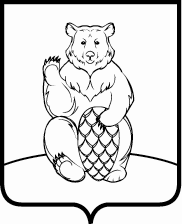 СОВЕТ ДЕПУТАТОВПОСЕЛЕНИЯ МИХАЙЛОВО-ЯРЦЕВСКОЕ В ГОРОДЕ МОСКВЕР Е Ш Е Н И Е 26 августа 2020г.								                        №4/11 О внесении изменения в решениеСовета депутатов поселенияМихайлово-Ярцевское от 18 июня 2020 г.		                                                                                № 8/9 «Об утверждении Положения об оплате труда работников, замещающих должности, не относящиеся к должностям муниципальной службы, и осуществляющих техническое обеспечение деятельности органов местного самоуправления поселения Михайлово-Ярцевское» В соответствии с Федеральным законом от 06.10.2003 № 131-ФЗ «Об общих принципах организации местного самоуправления в Российской Федерации», руководствуясь Уставом поселения Михайлово-Ярцевское, СОВЕТ ДЕПУТАТОВ ПОСЕЛЕНИЯ МИХАЙЛОВО-ЯРЦЕВСКОЕ В ГОРОДЕ МОСКВЕРЕШИЛ:1. Внести в решение Совета депутатов поселения Михайлово-Ярцевское от 18 июня 2020 г. № 8/9 «Об утверждении Положения об оплате труда работников, замещающих должности, не относящиеся к должностям муниципальной службы, и осуществляющих техническое обеспечение деятельности органов местного самоуправления поселения Михайлово-Ярцевское» изменение, изложив пункт 5 приложения к решению в следующей редакции:«5. К дополнительным выплатам относится социальная выплата в размере 100 000 (ста тысяч) рублей, выплата которой производится один раз в календарном году по заявлению работника при предоставлении ему ежегодного оплачиваемого отпуска или его части продолжительностью не менее 14 календарных дней.В случае увольнения работника, выплата производится за фактически отработанное время. В случае если работнику не предоставлялся ежегодный оплачиваемый отпуск в году приема на работу, то по его заявлению денежная выплата производится пропорционально отработанному времени в этом году.». 2. Решение вступает в силу со дня принятия.3. Опубликовать настоящее решение на официальном сайте администрации поселения Михайлово-Ярцевское в информационно- телекоммуникационной сети «Интернет».    4. Контроль за исполнением настоящего решения возложить на главу поселения Михайлово-Ярцевское Г.К. Загорского. Глава поселения                                                                       Г.К.Загорский